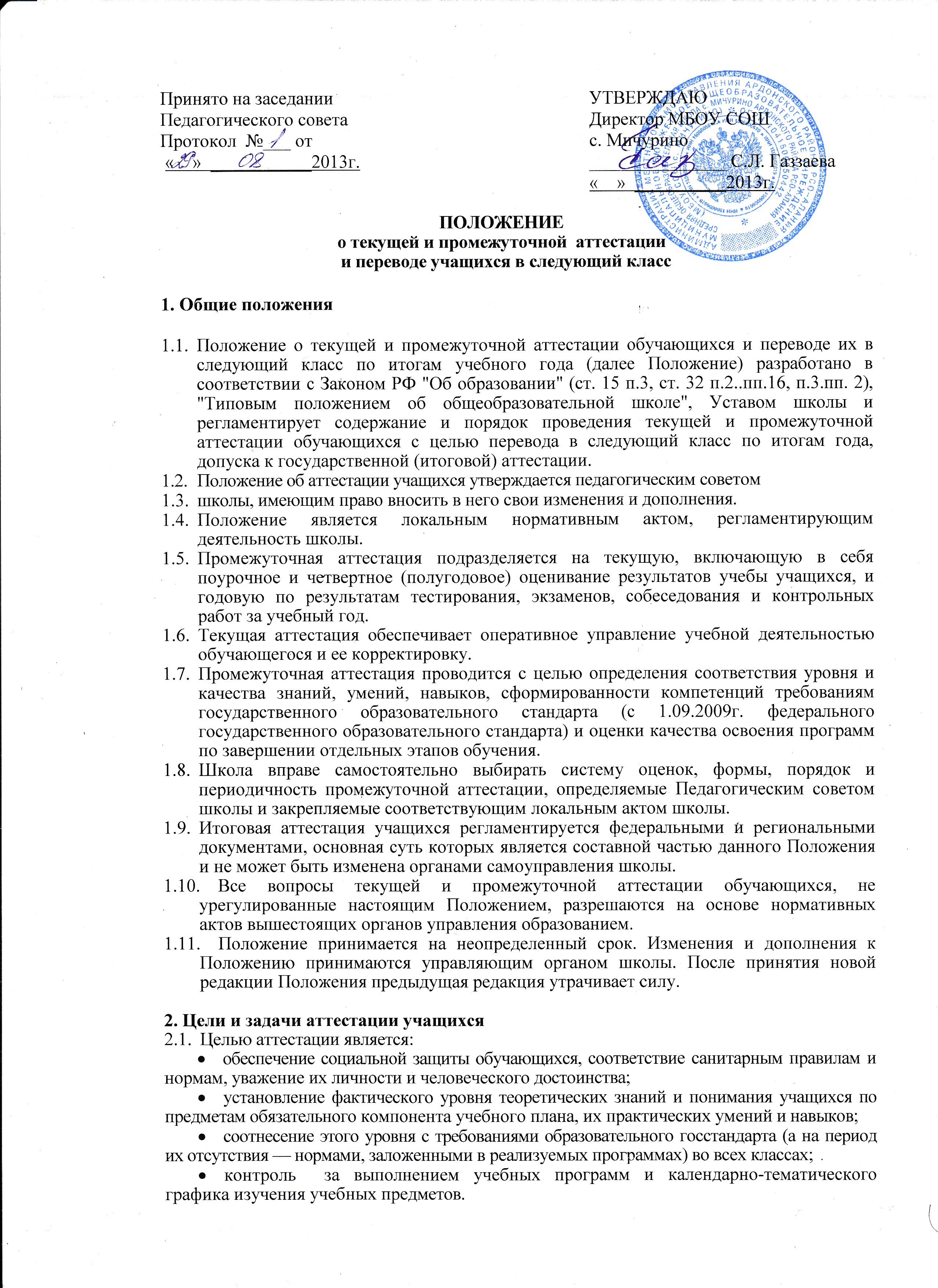 2.2. Задачи аттестации: провести достоверное оценивание знаний обучающихся на определённых этапах обучения по образовательным программам; по итогам промежуточной аттестации обучающихся подтвердить или произвести своевременную корректировку в содержании образовательных программ, формах и методах обучения; определить перспективы индивидуальной работы с обучающимися; получить объективную информацию для подготовки решения педсовета о переводе обучающихся в следующий класс;по результатам итоговой аттестации выдать документ об образовании государственного образца.Промежуточная аттестация Промежуточная аттестация проводится по предметам, определенным педагогическим советом школы: в 2—9-х классах по четвертям; в 10—11-х классах — по полугодиям.Промежуточная аттестация подразделяется на текущую, включающую в себя поурочное, тематическое и четвертное (полугодовое) оценивание результатов учебы учащихся, и годовую по результатам тестирований, собеседований и контрольных работ за учебный год.Учащиеся, успешно овладевшие учебной программой, могут быть освобождены от промежуточной годовой аттестации по решению педсовета или методобъединения при наличии представления учителя.Текущая аттестация учащихся.Текущей аттестации подлежат учащиеся всех со 2-го по 11-й класс школы. Текущая аттестация учащихся 1-х классов в течение учебного года осуществляется без фиксации их достижений в классных журналах.Текущая аттестация обучающихся 10-11-х классов осуществляется по полугодиям с фиксацией их достижений в классных журналах в виде отметок по пятибалльной шкале.В 9-х и 11-х классах в апреле проводятся контрольные работы по русскому языку и математике, целью которых является выявление затруднений обучающихся и устранения пробелов в знаниях.Форму текущей аттестации определяет учитель с учетом контингента обучающихся, содержания учебного материала, используемых им образовательных технологий и др. Избранная форма текущей аттестации учителем подается одновременно с представлением календарно-тематического планирования изучения программы.Письменные, самостоятельные, контрольные и другие виды работ учащихся оцениваются по пятибалльной системе. Отметка за выполненную письменную работу заносится в классный журнал. Отметка за выполненную письменную работу заносится в классный журнал к следующему уроку, за исключением: отметка за творческие работы по русскому языку и литературе в 9-11 классах не позднее, чем через неделю после из проведения; отметка за сочинение в 9-11 классах по русскому и литературе - не более, чем через 10 дней. Отметка за сочинение и диктант с грамматическим заданием выставляются в классный журнал через дробь. Учащиеся, успешно овладевшие учебной программой, могут быть освобождены от промежуточной аттестации по решению педсовета или методобъединения при наличии представления учителя.Учащиеся, временно обучающиеся в санаторных школах, реабилитационных общеобразовательных учреждениях, аттестуются на основе их аттестации в этих учебных заведениях.Учащиеся, пропустившие по не зависящим от них обстоятельствам 2/3 учебного времени, не аттестуются. Вопрос об аттестации таких учащихся решается в индивидуальном порядке директором школы по согласованию с родителями учащихся.Обучающиеся, заболевшие в период переводной аттестации могут быть освобождены от нее, на основании справки из медицинского учреждения. Решения по этому вопросу принимает Педагогический совет школы. Отметка учащихся за четверть (полугодие) выставляется на основе результатов письменных работ и устных ответов учащихся и с учетом их фактических знаний, умений, навыков.В случае несогласия учащихся и их родителей с выставленной итоговой оценкой по предмету она может быть пересмотрена. Для пересмотра на основании письменного заявления родителей приказом по школе создается комиссия из трех человек, которая в форме экзамена или собеседования в присутствии родителей учащегося определяет соответствие выставленной оценки по предмету фактическому уровню его знаний. Решение комиссии оформляется протоколом и является окончательным. Протокол хранится в личном деле учащегося.Администрация школы до начала учебного года доводит до сведения всех участников образовательного процесса конкретный перечень предметов годовой промежуточной аттестации, сообщает по каким предметам, в каких классах и какие виды контрольных работ будут проводиться. Формы проведения промежуточной аттестации определяется педагогическим советом и доводится до обучающихся приказом директора.Объектами внутришкольного контроля текущей аттестации являются: качество выполненных работ по предметам, учет и анализ затруднений обучающихся, соответствие контрольных материалов календарно-тематическому планированию, степень прохождения программ.5. Промежуточная годовая аттестацияЕжегодно решением педсовета определяется перечень учебных предметов, выносимых на промежуточную годовую аттестацию; устанавливаются форма и порядок ее проведения; определяется оценочная система. Данное решение утверждается приказом директора школы.Дидактические материалы для проведения промежуточной годовой аттестации разрабатываются школьными методическими объединениями в соответствии с государственным стандартом общего образования, утверждаются приказом директора. Подготовка дидактического материала к промежуточной годовой аттестации: используя программный материал, изученный за учебный год, учитель
составляет тексты письменных работ, экзаменационные билеты, определяет темы
рефератов, проектов, группы вопросов для собеседования и тестирования, утверждает
их на методических  объединениях учителей-предметников;  на промежуточной годовой аттестации по всем учебным предметам проверяется соответствие знаний обучающихся требованиям государственных образовательных программ, глубина и прочность полученных знаний, их практическое применение; в контрольно-диагностический материал по русскому языку, литературе, математике, географии, физике, химии, геометрии и другим учебным предметам рекомендуется включать как теоретические вопросы, так и практические задания, причем для аттестационной комиссии должны быть подготовлены решения и ответы практических заданий экзаменационного материала; оценки за ответ при любой форме проведения промежуточной годовой аттестации и любой системе оценки знаний, определенных уставом образовательного учреждения, выставляются в соответствии с рекомендациями об оценивании знаний по каждому учебному предмету, отражающими требования образовательного стандарта.Промежуточная годовая аттестация проводится непосредственно по завершении освоения предмета в рамках образовательной программы начального, основного или среднего (полного) общего образования, как правило, в апреле-мае текущего года по предметам, изучаемым не менее 1 часа в неделю.Особый порядок прохождения промежуточной годовой аттестации устанавливается для обучающихся, освоивших образовательную программу в форме экстерната. Выпускники образовательных учреждений, получающие образование в форме экстерната, подают заявление для прохождения государственной (итоговой) аттестации не менее чем за 3 месяца до ее начала. Промежуточная аттестация экстернов проводится в соответствии с Положением о получении общего образования в форме экстерната в общеобразовательных учреждениях города Москвы.К промежуточной годовой аттестации допускаются все обучающиеся.Иностранные граждане, обучающиеся вшколе в соответствии с договором, а также лица без гражданства, беженцы и вынужденные переселенцы допускаются к промежуточной годовой аттестации на общих основаниях.Решением педагогического совета от промежуточной годовой аттестации могут быть освобождены обучающиеся:  имеющие отличные отметки по всем предметам, изучаемым в данном учебном году; победители и призеры муниципального, регионального и всероссийского этапов предметных олимпиад, победители и призеры вузовских олимпиад, конкурсов различного уровня по данному предмету; выезжающие на учебно-тренировочные сборы кандидаты в сборные команды на олимпиады школьников, на российские или международные спортивные соревнования, конкурсы, смотры, олимпиады и тренировочные сборы; выезжающие на постоянное место жительства за рубеж; пропустившие по уважительным причинам более половины учебного времени по состоянию здоровья; в том числе находившиеся в оздоровительных образовательных учреждениях санаторного типа для детей, нуждающихся в длительном лечении; дети-инвалиды. Список освобожденных от промежуточной годовой аттестации обучающихся утверждается приказом директора школы. Гимназия вправе определить любые формы проведения промежуточной годовой аттестации: проверка техники чтения, контрольная работа, диктант, изложение с разработкой плана его содержания, сочинение, изложение с творческим заданием, комплексный анализ текста, зачет, экзамен, собеседование, тестирование, в том числе электронное, защита реферата, сдача нормативов по физической культуре и др.Обучающиеся, имеющие неудовлетворительную годовую оценку по учебному предмету, обязаны пройти промежуточную аттестацию по данному предмету.В соответствии с решением педагогического совета отдельным обучающимся письменная форма может быть заменена на устную.Формы и сроки промежуточной годовой аттестации учащихся, избравших форму семейного образования, определяются педагогическим советом школы в соответствии с родительским договором.Расписание проведения промежуточной годовой аттестации, состав аттестационных комиссий, график консультаций утверждаются директором школы и доводятся до сведения педагогов, обучающихся и их родителей (законных представителей) не позднее чем за две недели до начала аттестации.Оценивание результатов промежуточной годовой аттестации осуществляется в 5-балльной системе.Результаты промежуточной годовой аттестации анализируются и рассматриваются на административном совещании, методическом совете, педагогических консилиумах, заседаниях методических объединений, родительских собраниях, классных часах. Публикация результатов промежуточной годовой аттестации осуществляется на сайте образовательного учреждения (доступ родителей к данным - персональный, по желанию).По итогам промежуточной годовой аттестации учителя разрабатывают индивидуальный план педагогического сопровождения устранения пробелов знаний обучающихся.Обучающиеся, а также их родители (законные представители) вправе ознакомиться с письменной работой на промежуточной годовой аттестации и в случае несогласия с результатами или с итоговой отметкой по учебному предмету обратиться в установленном порядке в конфликтную комиссию школы.Итоги промежуточной годовой аттестации обучающихся отражаются отдельной графой в классных журналах. Итоговая отметка по учебному предмету в переводных классах выставляется учителем как среднее арифметическое годовой отметки и отметки, полученной обучающимся на промежуточной годовой аттестации. Положительная итоговая отметка не может быть выставлена при получении неудовлетворительной отметки по результатам промежуточной годовой аттестации.Родителям (законным представителям) обучающегося должно быть своевременно вручено письменное сообщение о неудовлетворительных отметках, полученных им в ходе промежуточной годовой аттестации, и решение педагогического совета о повторном обучении в данном классе или условном переводе обучающегося в следующий класс после прохождения им повторной промежуточной годовой аттестации. Копия данного сообщения с подписью родителей хранится в личном деле обучающегося.Письменные работы и протоколы устных ответов обучающихся в ходе промежуточной годовой аттестации хранятся в делах школы  в течение одного года.Промежуточная (годовая) аттестация учащихся Итоговая отметка  по учебному предмету, курсу выставляется учителем на основе оценок за год, результатов годовой аттестации и фактического уровня знаний, умений, навыков учащихся с учетом специфики предмета.  Итоги промежуточной (годовой) аттестации обучающихся оцениваются по 5-балльной системе.  Четвертные, полугодовые, годовые отметки выставляются за два дня до начала каникул или начала аттестационного периода.  Классные руководители итоги аттестации и решение педагогического совета школы о переводе обучающегося обязаны довести до сведения обучающихся и их родителей, а в случае неудовлетворительных результатов учебного года или экзамена - в письменном виде под роспись родителей с указанием даты ознакомления. Сообщения хранится в личном деле обучающегося.  В случае несогласия обучающихся и их родителей с выставленной итоговой отметкой по предмету, она может быть пересмотрена. Для пересмотра на основании письменного заявления родителей приказом директора школы создается комиссия в составе трех человек, которая в форме экзамена или собеседования в присутствии родителей обучающегося определяет соответствие выставленной отметки по предмету фактическому уровню его знаний. Решение комиссии оформляется протоколом и является окончательным. Протокол хранится в личном деле обучающегося.  Государственная (итоговая) аттестация выпускников.9-й класс:Выпускники 9 класса школы сдают не менее 5-ти экзаменов: письменные экзамены по русскому языку и алгебре в новой форме (ГИА-9), а также два экзамена по выбору выпускника из числа предметов, изучавшихся в 9 классе и по осетинскому языку.Содержание и форма  проведения экзаменов регламентируется органами управления в сфере образования.11-й класс:Формы и порядок проведения регламентируются Положением о формах и порядке проведения государственной (итоговой) аттестации обучающихся, освоивших основные общеобразовательные программы среднего (полного) общего образования, утвержденным Приказом Министерства образования и науки Российской Федерации от 28 ноября 2008 г. №362.Освоение основных общеобразовательных программ среднего (полного) общего образования завершается обязательной государственной (итоговой) аттестацией выпускников по русскому языку, математике и осетинской литературе.Экзамены по другим общеобразовательным предметам - литературе, физике, химии, биологии, географии, истории, обществознании, иностранным языкам (английский, французский языки), информатике и информационно-коммуникационным технологиям (ИКТ) - выпускники сдают на добровольной основе по своему выбору. Количество экзаменов по выбору определяется выпускниками самостоятельно, для чего не позднее 1 марта текущего года они подают заявление о сдаче экзаменов по выбору с указанием соответствующих общеобразовательных предметов.Государственная (итоговая) аттестация проводится в форме единого государственного экзамена (далее - ЕГЭ), которая организуется Рособрнадзором совместно с органами управления в сфере образования.К государственной (итоговой) аттестации допускаются выпускники образовательных учреждений, имеющие годовые отметки по всем общеобразовательным предметам учебного плана за X, XI классы не ниже удовлетворительных.Решение о допуске к государственной (итоговой) аттестации принимается педагогическим советом школы и оформляется приказом не позднее 25 мая текущего года.Сроки и единое расписание проведения ЕГЭ определяются Рособрнадзором.Для выпускников, пропустивших государственную (итоговую) аттестацию по уважительным причинам, предусматриваются дополнительные сроки проведения государственной (итоговой) аттестации. Дополнительные сроки проведения государственной (итоговой) аттестации в форме ЕГЭ устанавливаются Рособрнадзором.Результаты государственной (итоговой) аттестации признаются удовлетворительными в случае, если выпускник по обязательным общеобразовательным предметам (русский язык и математика) при сдаче ЕГЭ набрал количество баллов не ниже минимального, установленного Рособрнадзором.В случае если выпускник получил на государственной (итоговой) аттестации неудовлетворительный результат по одному из обязательных общеобразовательных предметов (русский язык или математика), он допускается повторно к государственной (итоговой) аттестации по данному предмету в текущем году в дополнительные сроки.Удовлетворительные результаты государственной (итоговой) аттестации по русскому языку и математике являются основанием выдачи выпускникам документа государственного образца об уровне образования - аттестата о среднем (полном) общем образовании (далее - аттестат), форма и порядок выдачи которого утверждаются Минобрнауки России.В аттестат выпускнику, получившему удовлетворительные результаты на государственной (итоговой) аттестации, выставляются итоговые отметки:
по    каждому    общеобразовательному    предмету    инвариантной    части базисного учебного плана.по каждому общеобразовательному предмету вариативной части учебного плана образовательного учреждения, изучавшемуся выпускником, в случае если на его изучение отводилось по учебному плану образовательного учреждения не менее 64 часов за два учебных года.Итоговые отметки определяются как среднее арифметическое годовых отметок выпускника за X, XI классы и выставляются в аттестат целыми числами в соответствии с правилами математического округления.Выпускникам, прошедшим государственную (итоговую) аттестацию в форме ЕГЭ, выдается также свидетельство о результатах ЕГЭ (далее-свидетельство), форма и порядок выдачи которого устанавливаются Минобрнауки России. В свидетельство выставляются результаты ЕГЭ по тем общеобразовательным предметам, по которым выпускник набрал количество баллов не ниже минимального.Выпускникам, являющимся в текущем году победителями и призерами заключительного этапа всероссийской олимпиады школьников, в аттестат по общеобразовательному предмету, соответствующему профилю олимпиады, выставляется отметка «отлично».Выпускникам, не завершившим среднего (полного) общего образования, не прошедшим государственной (итоговой) аттестаций или получившим на государственной (итоговой) аттестации неудовлетворительные результаты по русскому языку и математике, либо получившим повторно неудовлетворительный результат по одному из- этих предметов на государственной (итоговой) аттестации в дополнительные сроки, выдается справка об обучении в образовательном учреждении, форма которой утверждается Минобрнауки России.Указанным выпускникам предоставляется право пройти государственную (итоговую) аттестацию по соответствующим общеобразовательным предметам не ранее чем через год.Перевод учащихся.Перевод обучающихся осуществляется на основании решения педсовета в соответствии с Законом РФ «Об образовании», Типовым положением об общеобразовательном учреждении, Уставом школы.Учащиеся на ступенях начального общего и основного общего образования, успешно освоившие программу учебного года и имеющие положительные оценки по всем предметам соответствующего учебного плана, переводятся в следующий класс.Перевод учащихся в следующий класс осуществляется по решению педагогического совета на основании итоговых оценок, которые выставляются с учетом годовых и полученных на промежуточной годовой аттестации. На основании решения педагогического совета образовательного учреждения директор издает приказ о переводе учащихся в следующий класс. В протоколе заседания педсовета дается списочный состав обучающихся, оставленных на повторный год и указывается количественный состав обучающихся, переведенных в следующий класс. Приказом по школе утверждается решение педсовета о переводе обучающихся.Повторный курс обучения в школе возможен в случае неуспеваемости обучающегося по болезни, при условии его хорошей систематической успеваемости в предыдущие годы.Обучающиеся на ступенях начального общего, основного общего и среднего (полного) общего образования, имеющие по итогам учебного года академическую задолженность по одному предмету, переводятся в следующий класс условно. Обучающиеся обязаны ликвидировать академическую задолженность в течение следующего учебного года, школа обязана создать условия обучающимся для ликвидации этой задолженности и обеспечить контроль за своевременностью ее ликвидации.Обучающиеся на ступенях начального общего и основного общего образования, не освоившие образовательной программы учебного года и имеющие академическую задолженность по двум и более предметам или условно переведенные в следующий класс и не ликвидировавшие академической задолженности по одному предмету, по усмотрению родителей (законных представителей) оставляются на повторное обучение или продолжают получать образование в иных формах.Обучающиеся на ступени среднего (полного) общего образования, не освоившие образовательной программы учебного года по очной форме обучения и имеющие академическую задолженность по двум и более предметам или условно переведенные в следующий класс и не ликвидировавшие академической задолженности по одному предмету, продолжают получать образование в иных формах.При решении вопроса о повторном обучении учащегося 1 класса учитываются рекомендации психолого-медико-педагогической комиссии по определению условий обучения, адекватных его возможностям и психофизическому состояниюОтчисление обучающегося из школы применяется, если меры воспитательного характера не дали результата и дальнейшее пребывание обучающегося в школе  оказывает отрицательное влияние на других обучающихся.Отчисление обучающегося, достигшего возраста 15 лет, производится по решению органа управления школы  за совершенные неоднократно грубые нарушения Устава школы.Решение об исключении обучающегося, не получившего общего образования, принимается с учетом мнения его родителей (законных представителей) и с согласия комиссии по делам несовершеннолетних и защите их прав. Решение об исключении детей-сирот и детей, оставшихся без попечения родителей, принимается с согласия комиссии по делам несовершеннолетних и защите их прав и органа опеки и попечительства.Школа незамедлительно обязана проинформировать об исключении обучающегося из образовательного учреждения его родителей (законных представителей) и орган местного самоуправления.